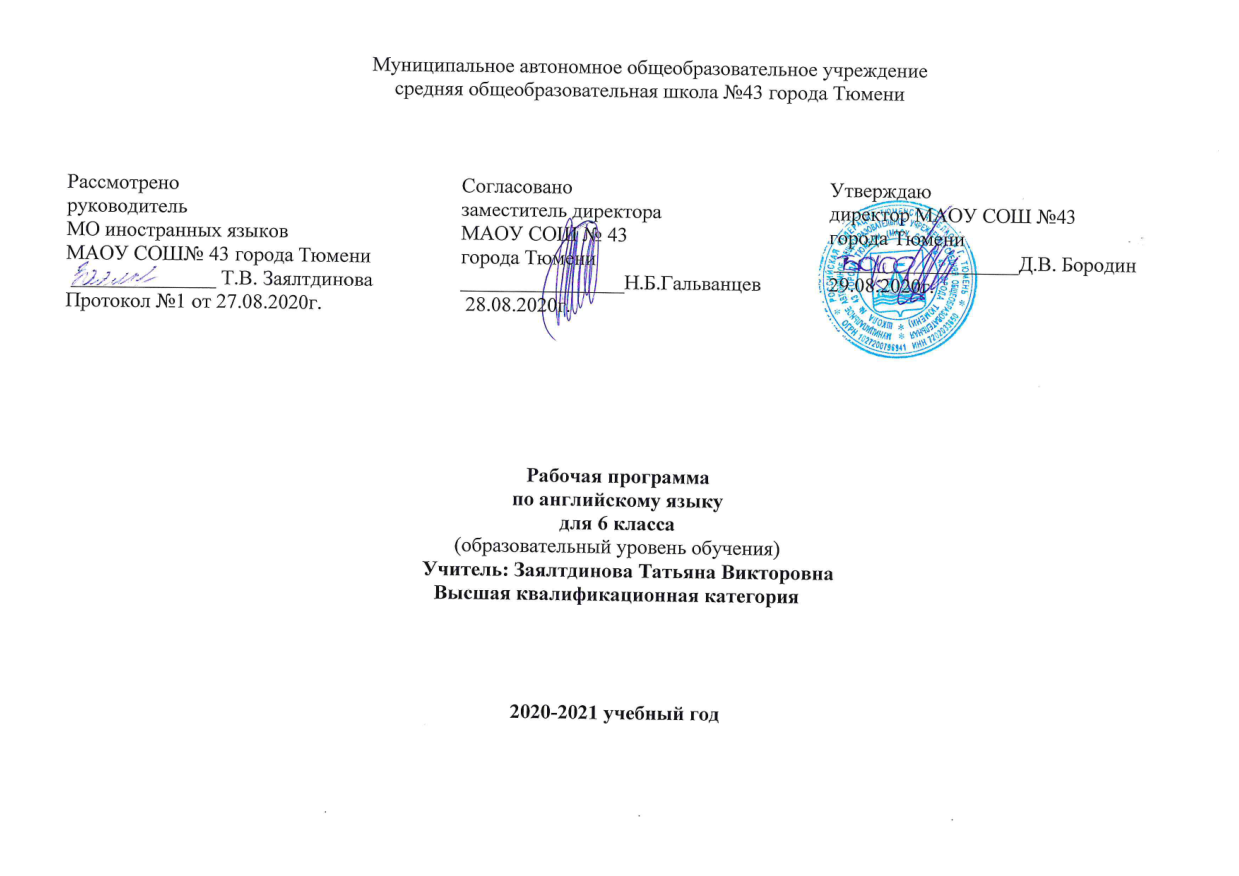 СодержаниеПояснительная записка Общая характеристика предметаМесто учебного предмета в учебном планеТребования к уровню подготовки обучающихсяСодержание учебного предметаКалендарно-тематическое планирование Методическое обеспечениеПланируемые результатыКритерии и нормы оценки результатаКалендарно-тематическое планирование (коррекционно-развивающее обучение, седьмой вид)Пояснительная запискаРабочая программа по предмету «Английский язык» для 6 класса составлена на основе федерального закона от 09.12.2012г № 273 – ФЗ «Об образовании в Российской Федерации» в соответствии с требованиями Федерального государственного образовательного стандарта среднего общего образования (приказ Министерства образования Российской Федерации от 05.03.2004 г. № 1089 «Об утверждении Федерального компонента государственных образовательных стандартов начального общего, основного общего и среднего (полного) общего образования»); с учётом примерной основной образовательной программы, согласно учебному плану МАОУ СОШ №43 города Тюмени на 2020 – 2021 учебный год, с использованием методического комплекса: авторской программы по курсу «Английский в фокусе» под редакцией О. В. Афанасьева, Д. Дули, И. В. Михеева, Б. Оби, В.Эванс для средней школы, контрольные задания, аудиокурс для работы в классе, книга для учителя, рабочие программы. Предметная линия «Английский в фокусе» 5-9 классыУМК «английский в фокусе» отвечает требованиям федерального компонента Государственного стандарта начального, среднего основного(полного общего образования по английскому языку. УМК «английский в фокусе-5» предназначен для учащихся 6го класса основной школы, продолжающих изучение по завершении курса начальной школы.  Продолжительность обучения 102 часа, 3 часа в неделю. В программу включены 10 тем на реализацию регионального компонента.Общая характеристика учебного предметаВторая ступень общего образования является важным звеном, которое соединяет все три ступени общего образования: начальную, основную и старшую. Данная ступень характеризуется наличием значительных изменений в развитии школьников,  так как к моменту начала обучения в основной школе у них расширился кругозор и общее представление о мире, сформированы элементарные коммуникативные умения на иностранном языке в четырех видах речевой деятельности, а также общеучебные умения, необходимые для изучения иностранного языка как учебного предмета; накоплены некоторые знания о правилах речевого поведения на родном и иностранном языках. На этой ступени совершенствуются приобретенные ранее знания, навыки и умения, увеличивается объем используемых учащимися языковых и речевых средств, улучшается качество практического владения иностранным языком, возрастает степень самостоятельности школьников и их творческой активности. В 6 классе продолжается развитие иноязычной коммуникативной компетенции в единстве всех ее составляющих: языковой, речевой, социокультурной, компенсаторной и учебно-познавательной компетенций. Это придает обучению ярко выраженный практико-ориентированный характер, проявляющийся в том числе в формировании надпредметных ключевых компетенций — готовности учащихся использовать усвоенные знания, умения и способы деятельности в реальной жизни для решения практических задач и развития творческого потенциала..Первой содержательной линией учебного предмета «Иностранный язык» являются коммуникативные умения в основных видах речевой деятельности, второй — языковые средства и навыки оперирования ими, третьей — социокультурные знания и умения. Указанные содержательные линии находятся в тесной взаимосвязи, что обусловлено единством составляющих коммуникативной компетенции как цели обучения: речевой, языковой, социокультурной.Место учебного предмета в учебном планепо английскому языкуКласс   6Учитель   Заялтдинова Татьяна ВикторовнаКоличество часов 102Всего   102 часа; в неделю 3 часа.Плановых контрольных уроков 4Требования к уровню подготовки обучающихсяЛичностные результаты:формирование мотивации изучения иностранных языков и стремление к самосовершенствованию в образовательной области «Иностранный язык»;осознание возможностей самореализации средствами иностранного языка;стремление к совершенствованию собственной речевой культуры в целом;формирование коммуникативной компетенции в межкультурной и межэтнической коммуникации;развитие таких качеств, как воля, целеустремленность, креативность, инициативность, эмпатия, трудолюбие, дисциплинированность;формирование общекультурной и этнической идентичности как составляющих гражданской идентичности личности;стремление к лучшему осознанию культуры своего народа и готовность содействовать ознакомлению с ней представителей других стран; толерантное отношение к проявлениям иной культуры; осознание себя гражданином своей страны и мира;готовность отстаивать национальные и общечеловеческие (гуманистические, демократические) ценности, свою гражданскую позицию. 	Метапредметные результаты в данном курсе развиваются главным образом благодаря развивающему аспекту иноязычного образования.У учащихся основной школы будут развиты:1) положительное отношение к предмету и мотивация к дальнейшему овладению ИЯ:представление о ИЯ как средстве познания мира и других культур;осознание роли ИЯ в жизни современного общества и личности;осознание личностного смысла в изучении ИЯ, понимание роли и значимости ИЯ для будущей профессии;обогащение опыта межкультурного общения;2) языковые способности: к слуховой и зрительной дифференциации, к имитации, к догадке, смысловой антиципации, к выявлению языковых закономерностей, к выявлению главного и к логическому изложению;3) универсальные учебные действия:регулятивные:самостоятельно ставить цели, планировать пути их достижения, умение выбирать наиболее эффективные способы решения учебных и познавательных задач;соотносить свои действия с планируемыми результатами, осуществлять контроль своей деятельности в процессе достижения результата, корректировать свои действия в соответствии с изменяющейся ситуацией; оценивать правильность выполнения учебной задачи, собственные возможности её решения; владеть основами самоконтроля, самооценки, принятия решений и осуществления осознанного выбора в учебной и познавательной деятельности; познавательные:использовать знаково-символические средства представления информации для решения учебных и практических задач;пользоваться логическими действиями сравнения, анализа, синтеза, обобщения, классификации по различным признакам, установления аналогий и причинно-следственных связей, строить логическое рассуждение, умозаключение (индуктивное, дедуктивное и по аналогии) и делать выводы; работать с прослушанным/прочитанным текстом: определять тему, прогнозировать содержание текста по заголовку/по ключевым словам, устанавливать логическую последовательность основных фактов;осуществлять информационный поиск; в том числе с помощью компьютерных средств;выделять, обобщать и фиксировать нужную информацию;осознанно строить свое высказывание в соответствии с поставленной коммуникативной задачей, а также в соответствии с грамматическими и синтаксическими нормами языка;решать проблемы творческого и поискового характера;самостоятельно работать, рационально организовывая свой труд в классе и дома;контролировать и оценивать результаты своей деятельности;коммуникативные:готовность и способность осуществлять межкультурное общение на АЯ:- выражать с достаточной полнотой и точностью свои мысли в соответствии с задачами и условиями межкультурной коммуникации;- вступать в диалог, а также участвовать в коллективном обсуждении проблем, владеть монологической и диалогической формами речи в соответствии с грамматическими и синтаксическими нормами АЯ;- адекватно использовать речевые средства для дискуссии и аргументации своей позиции;- спрашивать, интересоваться чужим мнением и высказывать свое;- уметь обсуждать разные точки зрения и  способствовать выработке общей (групповой) позиции;- уметь аргументировать свою точку зрения, спорить и отстаивать свою позицию невраждебным для оппонентов образом;- уметь с помощью вопросов добывать недостающую информацию (познавательная инициативность);- уметь устанавливать рабочие отношения, эффективно сотрудничать и способствовать продуктивной кооперации;- проявлять уважительное отношение к партнерам, внимание к личности другого;- уметь адекватно реагировать на нужды других; в частности, оказывать помощь и эмоциональную поддержку партнерам в процессе достижения общей цели совместной деятельности;специальные учебные умения:читать на АЯ с целью поиска конкретной информации;читать на АЯ с целью детального понимания содержания;читать на АЯ с целью понимания основного содержания;понимать английскую речь на слух с целью полного понимания содержания;понимать общее содержание воспринимаемой на слух информации на АЯ;понимать английскую речь на слух с целью извлечения конкретной информации;работать с лексическими таблицами;понимать отношения между словами и предложениями внутри текста;работать с функциональными опорами при овладении диалогической речью;кратко излагать содержание прочитанного или услышанного текста;догадываться о значении новых слов по словообразовательным элементам, контексту;иллюстрировать речь примерами, сопоставлять и противопоставлять факты;использовать речевые средства для объяснения причины, результата действия;использовать речевые средства для аргументации своей точки зрения;организовывать работу по выполнению и защите творческого проекта;работать с англо-русским словарем: находить значение многозначных слов, фразовых глаголов;пользоваться лингвострановедческим справочником;переводить с русского языка на английский;использовать различные способы запоминания слов на ИЯ;выполнять тесты  в форматах  Multiple choice, True/False/Unstated, Matching, Fill in и др.Предметные результаты освоения данной программы по иностранному языку выразится в: А. В коммуникативной сфере (т. е. владении иностранным языком как средством общения) Речевая компетенция в следующих видах речевой деятельности: говорении:начинать, вести/поддерживать и заканчивать различные виды диалогов в стандартных ситуациях общения, соблюдая нормы речевого этикета, при необходимости переспрашивая, уточняя;расспрашивать собеседника и отвечать на его вопросы, высказывая свое мнение, просьбу, отвечать на предложение собеседника согласием/отказом в пределах изученной тематики и усвоенного лексико-грамматического материала;рассказывать о себе, своей семье, друзьях, своих интересах и планах на будущее;сообщать краткие сведения о своем городе/селе, о своей стране и странах изучаемого языка;описывать события/явления, передавать основное содержание, основную мысль прочитанного или услышанного, выражать свое отношение к прочитанному/услышанному, давать краткую характеристику персонажей;аудировании:воспринимать на слух и полностью понимать речь учителя, одноклассников;воспринимать на слух и понимать основное содержание несложных аутентичных аудио- и видеотекстов, относящихся к разным коммуникативным типам речи (сообщение/рассказ/интервью);воспринимать на слух и выборочно понимать с опорой на языковую догадку, контекст краткие несложные аутентичные прагматические аудио- и видеотексты, выделяя значимую/нужную/необходимую информацию; чтении:читать аутентичные тексты разных жанров и стилей преимущественно с пониманием основного содержания;читать несложные аутентичные тексты разных жанров и стилей с полным и точным пониманием и с использованием различных приемов смысловой переработки текста (языковой догадки, выборочного перевода), а также справочных материалов; уметь оценивать полученную информацию, выражать свое мнение;читать аутентичные тексты с выборочным пониманием значимой/нужной/интересующей информации; письменной речи:заполнять анкеты и формуляры;писать поздравления, личные письма с опорой на образец с употреблением формул речевого этикета, принятых в стране/странах изучаемого языка;составлять план, тезисы устного или письменного сообщения; кратко излагать результаты проектной деятельности.Языковая компетенция (владение языковыми средствами):применение правил написания слов, изученных в основной школе;адекватное произношение и различение на слух всех звуков иностранного языка; соблюдение ритмико-интонационных особенностей предложений различных коммуникативных типов (утвердительное, вопросительное, отрицательное, повелительное); правильное членение предложений на смысловые группы;распознавание и употребление в речи основных значений изученных лексических единиц (слов, словосочетаний, реплик-клише речевого этикета);знание основных способов словообразования (аффиксации, словосложения, конверсии);понимание и использование явлений многозначности слов иностранного языка, синонимии, антонимии и лексической сочетаемости;распознавание и употребление в речи основных морфологических форм и синтаксических конструкций изучаемого иностранного языка; знание признаков изученных грамматических явлений (видо-временных форм глаголов, модальных глаголов и их эквивалентов, артиклей, существительных, степеней сравнения прилагательных и наречий, местоимений, числительных, предлогов);знание основных различий систем иностранного и русского/родного языков.Социокультурная компетенция:знание национально-культурных особенностей речевого и неречевого поведения в своей стране и странах изучаемого языка; применение этих знаний в различных ситуациях формального и неформального межличностного и межкультурного общения;распознавание и употребление в устной и письменной речи основных норм речевого этикета (реплик-клише, наиболее распространенной оценочной лексики), принятых в странах изучаемого языка;знание употребительной фоновой лексики и реалий страны/стран изучаемого языка, некоторых распространенных образцов фольклора (скороговорки, поговорки, пословицы);знакомство с образцами художественной, публицистической и научно-популярной литературы;представление об особенностях образа жизни, быта, культуры стран изучаемого языка (всемирно известных достопримечательностях, выдающихся людях и их вкладе в мировую культуру);представление о сходстве и различиях в традициях своей страны и стран изучаемого языка;понимание роли владения иностранными языками в современном мире.Компенсаторная компетенция — умение выходить из трудного положения в условиях дефицита языковых средств при получении и приеме информации за счет использования контекстуальной догадки, игнорирования языковых трудностей, переспроса, словарных замен, жестов, мимики. Б. В познавательной сфере:умение сравнивать языковые явления родного и иностранного языков на уровне отдельных грамматических явлений, слов, словосочетаний, предложений;владение приемами работы с текстом: умение пользоваться определенной стратегией чтения/аудирования в зависимости от коммуникативной задачи (читать/слушать текст с разной глубиной понимания);умение действовать по образцу/аналогии при выполнении упражнений и составлении собственных высказываний в  пределах тематики основной школы;готовность и умение осуществлять индивидуальную и совместную проектную работу;умение пользоваться справочным материалом (грамматическим и лингвострановедческим справочниками, двуязычным и толковым словарями, мультимедийными средствами);владение способами и приемами дальнейшего самостоятельного изучения иностранных языков.В. В ценностно-ориентационной сфере:представление о языке как средстве выражения чувств, эмоций, основе культуры мышления;достижение взаимопонимания в процессе устного и письменного общения с носителями иностранного языка, установления межличностных и межкультурных контактов в доступных пределах;представление о целостном полиязычном, поликультурном мире, осознание места и роли родного и иностранных языков в этом мире как средства общения, познания, самореализации и социальной адаптации;приобщение к ценностям мировой культуры как через источники информации на иностранном языке (в том числе мультимедийные), так и через непосредственное участие в  школьных обменах, туристических поездках, молодежных форумах. Г. В эстетической сфере:владение элементарными средствами выражения чувств и эмоций на иностранном языке;стремление к знакомству с образцами художественного творчества на иностранном языке и средствами иностранного языка;развитие чувства прекрасного в процессе обсуждения современных тенденций в живописи, музыке, литературе. Д. В трудовой сфере:умение рационально планировать свой учебный труд;умение работать в соответствии с намеченным планом. Е. В физической сфере:стремление вести здоровый образ жизни (режим труда и отдыха, питание, спорт, фитнес);знание и выполнение санитарно-гигиенических правил, соблюдение здоровьесберегающего режима дня;стремление не совершать поступки, угрожающие собственному здоровью и безопасности.Содержание учебного предметаМетодическое обеспечение:1.	Федеральный компонент Государственных образовательных стандартов начального общего, основного общего и среднего (полного) образования (Приложение к приказу Минобразования России от 5 марта 2004 года № 1089);2.	Примерные программы по учебным предметам. Иностранный язык. 5-9 классы. ФГОС. / Под ред. И. А. Сафроновой. – М.: Просвещение, 2012. – 202с.3.  Апальков В.Г., Ю.Е.Ваулина, Английский язык. Рабочие программы общеобразовательных учреждений. 5 – 9 классы. Предметная линия учебников «Английский в фокусе». – М.: Просвещение, 2012.4.	Ваулина Ю.Е., Эванс В., Дули Дж., Подоляко О.Е. УМК «Английский в фокусе» для 6 класса. – М.: Express Publishing: Просвещение, 2014.5.	 Ваулина Ю.Е. Книга для чтения к учебнику «Spotlight» для 6 класса общеобразовательных школ/Ю.Е. Ваулина.- М: Просвещение, 2014. 6.	Ваулина Ю.Е. Рабочая тетрадь к учебнику «Spotlight» для 6 класса общеобразовательных школ/Ю.Е. Ваулина.- М: Просвещение, 2014.7.	 Ваулина Ю.Е. Сборник контрольных заданий к учебнику «Spotlight» для 6 класса общеобразовательных школ/Ю.Е. Ваулина.- М: Просвещение, 2014.8.	 Интернет-страница курса ( www.spotlightonrussia.ru)9.	 Цифровые образовательные ресурсы, CD и DVD диски к урокам.Обеспеченность материально-техническими и информационно-техническими ресурсами:Ноутбук;Предметные интернет-ресурсы;Цифровые образовательные ресурсы.Планируемые результаты изучения учебного предметаВ результате изучения английского языка ученик 6 класса должензнать/понимать:· основные значения изученных лексических единиц (слов, словосочетаний); основные способы словообразования (аффиксация, словосложение, конверсия);· особенности структуры простых и сложных предложений;· интонацию различных коммуникативных типов предложений;· признаки изученных грамматических явлений (видовременных форм глаголов, модальных глаголов и их эквивалентов, артиклей, существительных, степеней сравнения прилагательных и наречий, местоимений, числительных, предлогов);· основные нормы речевого этикета (реплики‐клише, наиболее распространенная оценочная лексика), принятые в стране изучаемого языка;уметь:говорение· рассказывать о себе, своей семье, друзьях, своих интересах и планах на будущее, сообщать краткие сведения о своем городе/селе, о своей стране и стране изучаемого языка;· делать краткие сообщения, описывать события/явления (в рамках пройденных тем), передавать основное содержание, основную мысль прочитанного или услышанного.аудирование· понимать основное содержание кратких, несложных аутентичных прагматических текстов и выделять для себя значимую информацию;· понимать основное содержание несложных аутентичных текстов, относящихся к разным коммуникативным типам речи (сообщение/рассказ), уметь определить тему текста, выделить главные факты в тексте, опуская второстепенные.чтение· читать аутентичные с пониманием основного содержания (определять тему, выделять основную мысль, выделять главные факты, устанавливать логическую последовательность основных фактов текста);· читать несложные аутентичные тексты разных жанров с полным и точным пониманием,· читать текст с выборочным пониманием нужной или интересующей информации;письменная речь· заполнять анкеты и формуляры;· писать поздравления, личные письма с опорой на образец.Использовать приобретенные знания и умения в практической деятельности и повседневной жизни для:· создания целостной картины полиязычного, поликультурного мира,· осознания места и роли родного и изучаемого иностранного языка в этом мире;· приобщения к ценностям мировой культуры как через иноязычные источники информации, в том числе мультимедийные,· ознакомления представителей других стран с культурой своего народа;· осознания себя гражданином своей страны и мира.Критерии и нормы оценки результатаАудированиеОценка «5» ставится в том случае, если коммуникативная задача решена, и при этом обучающиеся полностью поняли содержание иноязычной речи, соответствующей программным требованиям для каждого класса.Оценка «4» ставится в том случае, если коммуникативная задача решена, и при этом обучающиеся полностью поняли содержание иноязычной речи, соответствующей программным требованиям для каждого класса, за исключением отдельных подробностей, не влияющих на понимание содержания услышанного в целом.Оценка «3» ставится в том случае, если коммуникативная задача решена, и при этом обучающиеся полностью поняли только основной смысл иноязычной речи, соответствующей программным требованиям для каждого класса.Оценка «2» ставится в том случае, если обучающиеся не поняли смысла иноязычной речи, соответствующей программным требованиям для каждого класса.ГоворениеОценка «5» ставится в том случае, если общение осуществилось, высказывания обучающихся соответствовали поставленной коммуникативной задаче и при этом их устная речь полностью соответствовала нормам иностранного языка в пределах программных требований для данного класса.Оценка «4» ставится в том случае, если общение осуществилось, высказывания обучающихся соответствовали поставленной коммуникативной задаче и при этом обучающиеся выразили свои мысли на иностранном языке с незначительными отклонениями от языковых норм, а в остальном их устная речь соответствовала нормам иностранного языка в пределах программных требований для данного класса.Оценка «3» ставится в том случае, если общение осуществилось, высказывания обучающихся соответствовали поставленной коммуникативной задаче и при этом обучающиеся выразили свои мысли на иностранном языке с отклонениями от языковых норм, не мешающими, однако, понять содержание сказанного.Оценка «2» ставится в том случае, если общение не осуществилось или высказывания обучающихся не соответствовали поставленной коммуникативной задаче, обучающиеся слабо усвоили пройденный материал и выразили свои мысли на иностранном языке с такими отклонениями от языковых норм, которые не позволяют понять содержание большей части сказанного.ЧтениеОценка «5» ставится в том случае, если коммуникативная задача решена, и при этом обучающиеся полностью поняли и осмыслили содержание прочитанного иноязычного текста в объёме, предусмотренном заданием, чтение обучающихся соответствовало программным требованиям для данного класса.Оценка «4» ставится в том случае, если коммуникативная задача решена, и при этом  обучающиеся полностью поняли и осмыслили содержание прочитанного иноязычного текста за исключением деталей и частностей, не влияющих на  понимание  этого  текста,   в  объёме,   предусмотренном  заданием,  чтение обучающихся   соответствовало   программным   требованиям   для   данного  класса.Оценка «3» ставится в том случае, если коммуникативная задача решена, и при этом обучающиеся поняли, осмыслили главную идею прочитанного иноязычного текста в объёме, предусмотренном заданием, чтение обучающихся в основном соответствует программным требованиям для данного класса.Оценка «2» ставится в том случае, если коммуникативная задача не решена, обучающиеся не поняли прочитанного иноязычного текста в объёме, предусмотренном заданием, чтение обучающихся соответствовало программным требованиям для данного класса.Письмо- умение заполнять официальный бланк (анкету);- умение написать короткое сообщение, связанное с повседневной жизнью обучающихся.Оценка «5» ставится в том случае, если коммуникативная задача выполнена полно и точно; нет орфографических, грамматических и синтаксических ошибок; имеется обоснованность употребления лексики, ее разнообразие, обеспеченность связанности текста за счет фразовых и межфразовых связей. Оценка «4» ставится в том случае, если обучающийся допустил некоторые орфографические и  грамматические ошибки, но коммуникативная задача решена полно и точно.Оценка «3» ставится в том случае, если обучающийся допустил некоторые орфографические,  грамматические и синтаксические ошибки; коммуникативная задача решена, но не  полно и  не точно.Оценка «2» ставится в том случае, если коммуникативная задача не решена, большое количество ошибок.Календарно-тематическое планирование I четверть (24ч; 2 п/р;1 к/р;)II четверть (21 ч; 1 п/р; 1 к/р)III четверть (30 ч) (2 п/р;1 к/р)IV четверть (27 ч; 1 п/р; 1 к/р;)Календарно-тематическое планирование(адаптированный образовательный уровень)I четверть (24 ч; 3 п/р;1 к/р;)II четверть (21 ч; 1 п/р; 1 к/р;)III четверть (30 ч) (2 п/р;1 к/р;)IV четверть (27 ч; 1 п/р; 1 к/р;)№разделаНазвание разделаКол-вочасовСодержание учебного материала1МОДУЛЬ 1. Кто есть кто?9Знакомство обучающихся с содержанием курса. Освоение обучающимися базовых лексических единиц по теме (знакомство, члены семьи, описание внешности, персональные данные, страны и национальности). Освоение образования количественныхи порядковых числительных. Изучение в связной речи грамматических структур с глаголами to be, to have; вопросительными словами; притяжательным падежом существительных и местоимений обеих форм.2МОДУЛЬ 2. А вот и мы!7Освоение обучающимися базовых лексических единиц по теме (названия дней недели, месяцев и времен года, порядковые числительные, описание комнаты и микрорайона). Освоение употребления a/an, some/any c существительными в единственном и во множественном числе, предлогов места и времени.3МОДУЛЬ 3.  Поехали!7Освоение обучающимися базовых лексических единиц по теме (виды транспорта, правила дорожного движения, дорожные знаки). Изучение образования форм повелительного наклонения и  грамматических структур с глаголом can/can’t для выражения значения способности, разрешения, запрещения).4МОДУЛЬ 4. День за днем.10Освоение обучающимися базовых лексических единиц по теме (распорядок дня школьника, досуг). Изучение грамматического времени Present Simple (формообразование, употребление, орфография), наречий частотности и слов-связок.5МОДУЛЬ 5. Праздники.11Освоение обучающимися базовых лексических единиц по теме (праздники, развлечения), употребления глаголов to make и to do. Изучение грамматического времени Present Continuous в различных контекстах употребления.6МОДУЛЬ 6. Досуг молодежи.9Освоение обучающимися базовых лексических единиц по теме (досуг, хобби, игры). Изучение способов образования сложных существительных и связывания предложений с помощью союза because. Повторение в сопоставлении грамматических времен Present Simple и Present Continuous с расширением контекстов употребления.7МОДУЛЬ 7. Тогда и сейчас.9Освоение обучающимися базовых лексических единиц по теме (прилагательные-антонимы и прилагательные, выражающие эмоциональное состояние, описание места и событий в прошлом). Изучение образования и употребления форм прошедшего времени (Past Simple).8МОДУЛЬ 8.  Правила и инструкции.12Освоение обучающимися базовых лексических единиц по теме (типы домов, правила проживания, условия пребывания, места в городе). Изучение модальных глаголов и их эквивалентов в значении долженствование и отсутствие необходимости, способов образования и употребления степеней сравнения прилагательных.9МОДУЛЬ 9. Еда и здоровье.10Освоение обучающимися базовых лексических единиц по теме (еда и напитки, вкус, блюда, рецепты). Повторение исчисляемых и неисчисляемых существительных и их употребленияс неопределенными местоимениями. Практика использования грамматических времен Present Simple, Present Continuous, Past Simple в разных видах речевой деятельности.10МОДУЛЬ 10.  Каникулы.17Освоение обучающимися базовых лексических единиц по теме (занятия в свободное время и каникулы, погода и одежда). Изучение грамматических форм обозначения будущего действия (Present Continuous, Future Simple и конструкция to be going to).№раздела№урокадатадатаТема урокаКоличество часовТип урока Вид контроля,ЕГЭ,ИКТПланируемые результатыДомашнее задание№раздела№урокапланфактТема урокаКоличество часовТип урока Вид контроля,ЕГЭ,ИКТПланируемые результатыДомашнее заданиеМОДУЛЬ 1. Кто есть ктоМОДУЛЬ 1. Кто есть ктоМОДУЛЬ 1. Кто есть ктоМОДУЛЬ 1. Кто есть ктоМОДУЛЬ 1. Кто есть ктоМОДУЛЬ 1. Кто есть ктоМОДУЛЬ 1. Кто есть ктоМОДУЛЬ 1. Кто есть кто1.12.09-4.09Вводный урок. Как я провел лето.1.Комбинированный урок.Вести диалог-расспрос о своей семье;расспрашивать собеседника и отвечать на его вопросы, запрашиватьнужную информацию; правильно употреблять в речи притяжательный падеж имени прилагательного, притяжательные местоимениястр 6 упр.31.22.09-4.09Кто есть кто.1.Урок изучения нового материала. Вести диалог-расспрос о своей семье;расспрашивать собеседника и отвечать на его вопросы, запрашиватьнужную информацию; правильно употреблять в речи притяжательный падеж имени прилагательного, притяжательные местоимения стр 8 упр.21.32.09-4.09Кто ты.1.Комбинированный урок.Вести диалог-расспрос о своей семье;расспрашивать собеседника и отвечать на его вопросы, запрашиватьнужную информацию; правильно употреблять в речи притяжательный падеж имени прилагательного, притяжательные местоимения стр 9-101.47.09-11.09Моя страна.1.Комбинированный урок.Вести диалог-расспрос о своей семье;расспрашивать собеседника и отвечать на его вопросы, запрашиватьнужную информацию; правильно употреблять в речи притяжательный падеж имени прилагательного, притяжательные местоимения стр 9 упр.51.57.09-11.09Великобритания1.Комбинированный урок.Вести диалог-расспрос о своей семье;расспрашивать собеседника и отвечать на его вопросы, запрашиватьнужную информацию; правильно употреблять в речи притяжательный падеж имени прилагательного, притяжательные местоимения стр 11 упр 31.67.09-11.09Познакомимся1.Комбинированный урок.Вести диалог-расспрос о своей семье;расспрашивать собеседника и отвечать на его вопросы, запрашиватьнужную информацию; правильно употреблять в речи притяжательный падеж имени прилагательного, притяжательные местоимения стр 12 упр 31.721.09-25.09Работа с картой.1.Комбинированный урок.Вести диалог-расспрос о своей семье;расспрашивать собеседника и отвечать на его вопросы, запрашиватьнужную информацию; правильно употреблять в речи притяжательный падеж имени прилагательного, притяжательные местоимениястр.13 упр.4 1.821.09-25.09Грамматико-ориентированный урок1.Комбинированный урок.стр.14 упр.1-61.921.09-25.09П\р по теме Кто есть кто1.Урок контроля знаний и уменийЗнать и применять лексику по теме, правильно употреблять притяжательный падеж10 непр. глагМОДУЛЬ 2. А вот и мыМОДУЛЬ 2. А вот и мыМОДУЛЬ 2. А вот и мыМОДУЛЬ 2. А вот и мыМОДУЛЬ 2. А вот и мыМОДУЛЬ 2. А вот и мыМОДУЛЬ 2. А вот и мыМОДУЛЬ 2. А вот и мы2.1028.09-30.09Вечеринки1.Урок изучение нового материала; Правильно употреблять в речи сложные существительные, вводные предложения, Знать времена Present Simple vs Present Continuous, Past Simple.стр 16 упр 32.1128.09-30.09Времена года, месяцы.Урок повторения нового материала;Правильно употреблять в речи сложные существительные, вводные предложения, Знать времена Present Simple vs Present Continuous, Past Simple.Стр.17 упр.82.1228.09-30.09У меня дома1.Комбинированный урок.Правильно употреблять в речи сложные существительные, вводные предложения, Знать времена Present Simple vs Present Continuous, Past Simple. стр 18 упр 52.135.10-9.10Мой микрорайон.1.Комбинированный урок; Правильно употреблять в речи сложные существительные, вводные предложения, Знать времена Present Simple vs Present Continuous, Past Simple. стр 20 упр 42.145.10-9.10Знаменитые улицы.Знаменитые улицы Тюмени1.Комбинированный урок.Воспринимать на слух и выборочно понимать контекст аудиотекстов; стр 21упр 32.155.10-9.10Заявка на обслуживание Грамматико-ориентированный урок1.Комбинированный урок.Воспринимать на слух и выборочно понимать контекст аудиотекстов; стр  22 упр 42.1612.10-23.10П/р по теме А вот и мыУрок активизации знаний и уменийПравильно употреблять лексику по теме, сложные существительныеСтр.24 упр.1-63.1712.10-23.10Грамматико-ориентированный урок1.Урок контроля знаний и уменийПравильно употреблять лексику по теме, сложные существительныеСтр.23упр.33.1812.10-23.10Безопасность на дорогах1.Урок изучения нового материала. Вести диалог, объяснять маршруты, употреблять в речи новые лексические единицы. стр 27 упр 93.2012.10-23.10Транспорт1.Комбинированный урок.Вести диалог, объяснять маршруты, употреблять в речи новые лексические единицы. стр 29упр 103.199.11-13.11Знаменитые гонщики 1.Комбинированный урок. Вести диалог, объяснять маршруты, употреблять в речи новые лексические единицы. стр.30 упр.53.219.11-13.11Лондонский транспорт1.Комбинированный урок;Воспринимать на слух и выборочно понимать аудиотексты и диалогистр.31 упр 43.229.11-13.11Спрашиваем дорогу (ОБЖ ) Правила безопасного движения по дорогам. Безопасный путь домой1.Интегрированный  урок. Воспринимать на слух и выборочно понимать аудиотексты и диалоги стр  32 упр 43.2323.11-27.11Грамматико-ориентированный урок1.Урок систематизации и обобщения знаний и уменийЗнать лексику по теме, уметь правильно употреблять времена глагола - Present Simple,  Present Continuous, Past Simple.стр.33 упр.63.2423.11-27.11К/р по теме Поехали1.Урок контроля знаний и уменийЗнать лексику по теме, уметь правильно употреблять времена глагола - Present Simple,  Present Continuous, Past Simple.15 непр. глаг.№раздела№урокадатадатаТема урокаКоличество часовТип урока Вид контроля,ЕГЭ,ИКТПланируемые результатыДомашнее задание№раздела№урокапланфактТема урокаКоличество часовТип урока Вид контроля,ЕГЭ,ИКТПланируемые результатыДомашнее заданиеМОДУЛЬ 4. День за днем.МОДУЛЬ 4. День за днем.МОДУЛЬ 4. День за днем.МОДУЛЬ 4. День за днем.МОДУЛЬ 4. День за днем.МОДУЛЬ 4. День за днем.МОДУЛЬ 4. День за днем.МОДУЛЬ 4. День за днем.4.252.11-6.11Распорядок дня1.Урок изучения нового материала. Вести диалоги, выражать свои предпочтения, предлагать для просмотра те или иные телепередачи;читать и полностью понимать диалог стр 37 упр 94.262.11-6.11Досуг1.Комбинированный урок.Вести диалоги, выражать свои предпочтения, предлагать для просмотра те или иные телепередачи;читать и полностью понимать диалогcтр 39 упр 114.272.11-6.11Мой любимый день1.Комбинированный урок.Вести диалоги, выражать свои предпочтения, предлагать для просмотра те или иные телепередачи;читать и полностью понимать диалог стр 40упр54.289.11-13.11Жизнь подростков в Великобритании1.Комбинированный урок.Вести диалоги, выражать свои предпочтения, предлагать для просмотра те или иные телепередачи;читать и полностью понимать диалог стр 41 упр.44.299.11-13.11Жизнь подростков в России. Жизнь подростков в Тюмени1.Комбинированный урокВоспринимать на слух и выборочно понимать аудиотексты,записывать на слух необходимую информацию стр 42 упр 44.309.11-13.11Назначаем встречу1.Комбинированный урок.Воспринимать на слух и выборочно понимать аудиотексты,записывать на слух необходимую информацию Cтр.42 упр.44.3116.11-20.11Читаем диаграммы1.Комбинированный урок.Воспринимать на слух и выборочно понимать аудиотексты,записывать на слух необходимую информациюСтр.43 упр.74.3216.11-20.11Грамматико-ориентированный урок1Комбинированный урок. Уметь разрабатывать и презентовать проекты, защищать свою точку зрения.Стр.44 упр.1-64.3316.11-20.11П/р по теме День за днем.1.Урок контроля знаний и уменийЗнать лексику по теме, уметь правильно употреблять времена глагола - Present Simple10 непр. глаг.4.3423.11-27.11Грамматико-ориентированный урок1.Урок коррекции знаний и уменийЗнать лексику по теме, уметь правильно употреблять времена глагола - Present Simple10 непр. глаг.МОДУЛЬ 5. Праздники.МОДУЛЬ 5. Праздники.МОДУЛЬ 5. Праздники.МОДУЛЬ 5. Праздники.МОДУЛЬ 5. Праздники.МОДУЛЬ 5. Праздники.МОДУЛЬ 5. Праздники.МОДУЛЬ 5. Праздники.5.3523.11-27.11Подготовка к празднику1.Изучение нового материалаЗнать лексику по теме (праздники, развлечения), to make и to do. уметь правильно употреблять времена глагола Present Continuous  Стр.47 упр 95.3623.11-27.11Отпразднуем1.Изучение нового материалаЗнать лексику по теме (праздники, развлечения), to make и to do. уметь правильно употреблять времена глагола Present Continuous  стр 49 упр 95.371.12-4.12Фестивали1.Комбинированный урок. Знать лексику по теме (праздники, развлечения), to make и to do. уметь правильно употреблять времена глагола Present Continuous стр 51 упр 65.381.12-4.12Шотландские игры1.Комбинированный урок.Знать лексику по теме (праздники, развлечения), to make и to do. уметь правильно употреблять времена глагола Present Continuous 10 глаголов5.391.12-4.12Проект. Праздничный постер1.КомбинированныйВоспринимать на слух и выборочно понимать аудиотексты,записывать на слух необходимую информацию, воспринимать на слух и правильно воспроизводить реплики из диалога; разрабатывать и презентовать проекты, защищать свою точку зрения.Стр.52 упр.45.407.12-11.12Гртбы. Работа с текстом1.Комбинированный урок. Воспринимать на слух и выборочно понимать аудиотексты,записывать на слух необходимую информацию, воспринимать на слух и правильно воспроизводить реплики из диалога; разрабатывать и презентовать проекты, защищать свою точку зрения.Стр11 текст5.417.12-11.12Работа с текстом. В Зазеркалье. (Литература) 1.Интегрированный  урок.Воспринимать на слух и выборочно понимать аудиотексты,записывать на слух необходимую информацию, воспринимать на слух и правильно воспроизводить реплики из диалога; разрабатывать и презентовать проекты, защищать свою точку зрения.стр 53 упр 45.427.12-11.12Белые ночи в Санкт-Петербурге.1.Комбинированный урок Воспринимать на слух и выборочно понимать аудиотексты,записывать на слух необходимую информацию, воспринимать на слух и правильно воспроизводить реплики из диалога; разрабатывать и презентовать проекты, защищать свою точку зрения.стр 7 упр 5.4314.12-18.12Грамматико-ориентированный урок1.Урок систематизации и обобщения знаний и уменийПравильно использовать лексику по теме, глаголы to make и to do, время глагола Present Continuous стр 54 упр 1- 65.4414.12-18.12К/р по теме Праздники1.Урок контроля знаний и уменийПравильно использовать лексику по теме, глаголы to make и to do, время глагола Present Continuous 10 непр. глаг5.4514.12-18.12Грамматико-ориентированный урок1.Урок применения знаний и уменийПравильно употреблять времена глагола в речи10 непр. глаг5.4621.12-25.12Работа с текстом «Московский зоопарк»1Урок применения знаний и уменийУметь находить необходимую информацию в текстеС.10 читать5.4721.12-25.12Грамматико-ориентированный урок1Урок применения знаний и уменийПравильно использовать лексику по теме,  время глагола Present Continuous Дополнительные материалы5.4821.12-25.12Грамматико-ориентированный урок1Урок применения знаний и уменийПравильно использовать лексику по теме, глаголы to make и to do, время глагола Present Continuous Дополнительные материалы№раздела№урокадатадатаТема урокаКоличество часовТип урока Вид контроля,ЕГЭ,ИКТПланируемые результатыДомашнее задание№раздела№урокапланфактТема урокаКоличество часовТип урока Вид контроля,ЕГЭ,ИКТПланируемые результатыДомашнее заданиеМОДУЛЬ 6. Досуг молодежи.МОДУЛЬ 6. Досуг молодежи.МОДУЛЬ 6. Досуг молодежи.МОДУЛЬ 6. Досуг молодежи.МОДУЛЬ 6. Досуг молодежи.МОДУЛЬ 6. Досуг молодежи.МОДУЛЬ 6. Досуг молодежи.МОДУЛЬ 6. Досуг молодежи.6.4911.01-15.01Хобби1.Урок изучения нового материала. Уметь спросить о досуге, обобщение результатов опроса; составлять текст о любимых видах  с. 57 упр. 86.5011.01-15.01Игры1.Комбинированный урок. Уметь вести диалог по теме; уметь составить плакат о любимых играх   с. 59 упр. 10 6.5111.01-15.01Скоротаем время1.Комбинированный урок.Уметь составлять инструкцию к настольной игре; повторить Past Simpleс. 61 упр.56.5218.01-22.01Настольные игры1.Комбинированный урокУметь делать сообщение на основе прочитанного, статью настольных играх с. 62 упр.56.5318.01-22.01Досуг молодежи в России. Досуг молодежи Тюмени1.Комбинированный урок.Уметь делать сообщение на основе прочитанного, обсуждение текста. с. 8 упр.6.5418.01-22.01Покупка подарка1.Комбинированный урок. Уметь воспроизводить диалоги этикетного характера с. 62 упр. 56.5525.01-29.01Кукольный театр1.Комбинированный урок. Уметь читать инструкции и выполнять их с. 63 упр. 46.5625.01-29.01Грамматико-ориентированный урокУрок контроля знаний и уменийЗнать лексику по теме Стр.64 упр.1-66.5725.01-29.01П/р по теме Досуг молодежи1.Урок контроля знаний и уменийЗнать и правильно употреблять лексику по теме, строить предложения в Present Simple,  Present Continuous,10 неправ.гл.7.5827.01Грамматико-ориентированный урок1.Урок коррекции знаний и уменийЗнать и правильно употреблять лексику по теме, строить предложения в Present Simple,  Present Continuous,10 неправ.гл.МОДУЛЬ 7. Тогда и сейчас.МОДУЛЬ 7. Тогда и сейчас.МОДУЛЬ 7. Тогда и сейчас.МОДУЛЬ 7. Тогда и сейчас.МОДУЛЬ 7. Тогда и сейчас.МОДУЛЬ 7. Тогда и сейчас.МОДУЛЬ 7. Тогда и сейчас.МОДУЛЬ 7. Тогда и сейчас.7.591.02-5.02В прошлом (История) Город-призрак Минерал-парк1.Интегрированный  урок.Уметь составлять интервью о родном городе, описание места; строить предложения в Past Simple с. 67 упр.107.601.02-5.02Дух Хэллоуина1.Комбинированный урокУметь читать с полным пониманием текста; уметь писать историю.с. 69упр.87.611.02-5.02Они были первыми1.Комбинированный урок. Уметь вести диалог-расспрос, интервью;Рассказывать краткую биографию выдающегося деятеля прошлого. с. 70 упр. 67.628.02-12.02Супергерои1.Комбинированный урок. Уметь воспроизвести текст - статью с. 71упр. 57.638.02-12.02А.С. Пушкин1.Комбинированный урок. Уметь составить сообщение на основе  прочитанногос. 9 упр. 7.648.02-12.02В бюро находок1.Комбинированный урок. Уметь вести диалог-расспрос с. 72упр. 47.6515.02-18.02История игрушек.1.Комбинированный урок. Уметь делать сообщение на основе прочитанного с. 73 упр. 57.6615.02-18.02Контрольная работа по теме « Тогда и сейчас»1.Урок контроля знаний и уменийЗнать и правильно употреблять лексику по теме, строить предложения в Past Simple15 неправ.гл.7.6715.02-18.02Грамматико-ориентированный урок1.Урок коррекции знаний и уменийЗнать и правильно употреблять лексику по теме, строить предложения в Past SimpleМОДУЛЬ 8.  Правила и инструкции.МОДУЛЬ 8.  Правила и инструкции.МОДУЛЬ 8.  Правила и инструкции.МОДУЛЬ 8.  Правила и инструкции.МОДУЛЬ 8.  Правила и инструкции.МОДУЛЬ 8.  Правила и инструкции.МОДУЛЬ 8.  Правила и инструкции.МОДУЛЬ 8.  Правила и инструкции.8.681.03-5.03Таковы правила1.Урок изучения нового материалаУметь воспроизвести буклет с правилами,  с. 76 упр. 78.691.03-5.03Идем гулять1.Комбинированный урокУметь вести диалог- совместное принятие решения. Уметь образовывать степени сравн. прил. и нареч.с. 79 упр. 88.701.03-5.03Домашние правила1.Комбинированный урок. Уметь вести диалог о правилах поведения. Уметь использовать в речи модальные глаг. с. 80 упр.78.719.03-12.03Самые высокие здания1.Комбинированный урок.Уметь строить высказывание на основе прочитанного с. 81 упр. 58.729.03-12.03Московский зоопарк. Тюменский зоопарк1.Комбинированный урок. Уметь делать сообщ. на основе прочитан., описание любимого животного (питомца)с. 10 упр.8.739.03-12.03Заказ театральных билетов1.Комбинированный урок. Уметь воспроизводить диалоги этикетного характера82 упр.38.7415.03-18.03Чистота в твоем микрорайоне.1.Комбинированный урок. Уметь делать анкету об экологии микрорайона; сообщ. на основе прочитан. с. 83 упр.48.7515.03-18.03Грамматико-ориентированный урок1.Урок систематизации и обобщения знаний и уменийЗнать и правильно использовать лексику по теме, использовать в речи степени сравнения прилагат. и наречий, модальные глаголы10 непр. глаг.8.7615.03-18.03К/р по теме Правила и инструкции1.Урок контроля знаний и уменийЗнать и правильно использовать лексику по теме, использовать в речи степени сравнения прилагат. и наречий, модальные глаголы10 непр. глаг.8.7722.03-25.03Грамматико-ориентированный урок1.Урок применения знаний и уменийПравильно употреблять времена глагола  и модальные глаголы в речи10 непр. глаг.8.7822.03-25.03Грамматико-ориентированный урок1.Урок применения знаний и уменийПрогноз. содерж., понимать прочитанный текст и строить высказ. на основе прочит.10 непр. глаг.8.7922.03-25.03Грамматико-ориентированный урок1.Урок применения знаний и уменийПрогноз. содерж., понимать прочитанный текст и строить высказ. на основе прочит.10 непр. глаг.№раздела№урокадатадатаТема урокаКоличество часовТип урока Вид контроля,ЕГЭ,ИКТПланируемые результатыДомашнее задание№раздела№урокапланфактТема урокаКоличество часовТип урока Вид контроля,ЕГЭ,ИКТПланируемые результатыДомашнее заданиеМОДУЛЬ 9. Еда и здоровье.МОДУЛЬ 9. Еда и здоровье.МОДУЛЬ 9. Еда и здоровье.МОДУЛЬ 9. Еда и здоровье.МОДУЛЬ 9. Еда и здоровье.МОДУЛЬ 9. Еда и здоровье.МОДУЛЬ 9. Еда и здоровье.МОДУЛЬ 9. Еда и здоровье.9.8005.04-09.04Еда и напитки1.Комбинированный урокУметь составлять список покупок; сообщение на основе прочитанногоУметь использовать в речи неопред. местоим. количества. с. 86 упр.99.8105.04-09.04Меню1.Комбинированный урок Уметь воспроизводить диалог этикетного характера, делать заказ еды и напитков; написание рекламного объявления ресторана. с. 88 упр.119.8205.04-09.04Давай готовить1.Комбинированный урок.Уметь писать кулинарный рецепт; использов. грамматич. конструкцию have toС.90 упр.59.8312.04-16.04Проект. Рецепт.1.Комбинированный урок. Уметь разрабатывать и презентовать проекты, защищать свою точку зрения. 10 непр. глаг.9.8412.04-16.04Кафе в Великобритании. Мое любимое кафе в Тюмени.1.Комбинированный урок. Уметь вести диалог-обмен мнениями;обсужден.темы на основе прочитанного. с. 91 упр.5 упр.1-39.8512.04-16.04Русская кухня: грибы1.Комбинированный урок. Уметь делать сообщение на основе прочитанного с. 11 упр.9.8619.04-23.04Здоровое питание (Биология) 1.Интегрированный  урок.Уметь делать сообщение на основе прочитанного; составить меню дняс. 93 упр.49.8719.04-23.04Грамматико-ориентированный урок1.Урок коррекции знаний и уменийЗнать и правильно использовать лексику по теме, использовать в речи использов. грамматич. конструкцию have to10 неправ.гл9.8819.04-23.04П/р по теме Еда и здоровье.1.Урок контроля знаний и уменийЗнать и правильно использовать лексику по теме, использовать в речи использов. грамматич. конструкцию have to10 неправ.гл.9.8926.04-30.04Грамматико-ориентированный урок1.Урок коррекции знаний и уменийЗнать и правильно использовать лексику по теме, использовать в речи использов. грамматич. конструкцию have toМОДУЛЬ 10.  Каникулы.МОДУЛЬ 10.  Каникулы.МОДУЛЬ 10.  Каникулы.МОДУЛЬ 10.  Каникулы.МОДУЛЬ 10.  Каникулы.МОДУЛЬ 10.  Каникулы.МОДУЛЬ 10.  Каникулы.МОДУЛЬ 10.  Каникулы.10.9026.04-30.04Планы на каникулыУрок изучения нового материалаУметь высказываться  о планах и намерениях (going to), писатьписьмо о  каникулахс. 97  упр. 1010.9126.04-30.04Погода1.Комбинированный урок. Уметь вести диалог-расспрос (о погоде, одежде, планах; как спросить разрешения) с. 99 упр.1010.923.05-7.05Веселые выходные1.Комбинированный урок. Уметь делать устн. и письм. высказывания о планир.входныхс. 100 упр.510.933.05-7.05Каникулы в Эдинбурге. Каникулы в Ялуторовске.1.Комбинированный урок. Уметь делать выказывание на основе прочитанного (статья, буклет) с.101 упр.510.943.05-7.05Сочи1.Комбинированный урок.Уметь вести диалог-обмен мнениями; обсуждение прочитанногос. 12 упр.10.9510.05-14.05Бронирование номера 1.Комбинированный урок.Уметь вести диалоги этикетного характера; воспроизводить звуки по правилам чтенияс. 102 упр.410.9610.05-14.05Типы пляжей1.Комбинированный урок.Уметь делать сообщение на основе прочитанного; плакат о пляжах в России. с. 103 упр.510.9710.05-14.05Грамматико-ориентированный урок1.Урок систематизации и обобщения знаний и уменийЗнать и правильно использовать лексику по теме, использовать в речи конструкцию going to и Future Simple10 непр. глаг.10.9817.05-21.05Итоговая контрольная работа в рамках промежуточной итоговой аттестации1.Урок контроля знаний и уменийЗнать и правильно использовать лексику по теме, использовать в речи конструкцию going to и Future Simple10.9917.05-21.05Грамматико-ориентированный урок1.Урок применения знаний и уменийПравильно употреблять времена глагола  и модальные глаголы в речи10 непр. глаг.10.10017.05-21.05Грамматико-ориентированный урок. Прошедшее простое время.История в Тюмени.1.Урок применения знаний и уменийПрогноз. содерж., понимать прочитанный текст и строить высказ. на основе прочит. 10 непр. глаг.10.10124.05-28.05Грамматико-ориентированный урок.1.Урок применения знаний и уменийПрогноз. содерж., понимать прочитанный текст и строить высказ. на основе прочит. непр. глаг.10.10224.05-28.05Грамматико-ориентированный урок. Экскурсия по Тюмени.1.Урок применения знаний и уменийПравильно употреблять времена глагола  и модальные глаголы в речи№раздела№урокадатаТема урокаКоличество часовПриёмы обученияИндивидуальные требования  к уровню подготовки учащихсяИндивидуальный вид контроляИндивидуальное домашнее задание№раздела№урокапланфактТема урокаКоличество часовПриёмы обученияИндивидуальные требования  к уровню подготовки учащихсяИндивидуальный вид контроляИндивидуальное домашнее заданиеМОДУЛЬ 1. Кто есть ктоМОДУЛЬ 1. Кто есть ктоМОДУЛЬ 1. Кто есть ктоМОДУЛЬ 1. Кто есть ктоМОДУЛЬ 1. Кто есть ктоМОДУЛЬ 1. Кто есть ктоМОДУЛЬ 1. Кто есть ктоМОДУЛЬ 1. Кто есть ктоМОДУЛЬ 1. Кто есть кто1.12.09Вводный урок. Как я провел лето.1.Беседа, составление высказываний по образцуумение вести диалог-расспрос о своей семье;правильно употреблять в речи притяжательный падеж имени прилагательного, притяжательные местоименияОпрос, тестВыучить новые слова1.24.09Большая семья.1.Работа с книгойумение вести диалог-расспрос о своей семье;правильно употреблять в речи притяжательный падеж имени прилагательного, притяжательные местоименияОпросВыучить новые слова1.36.09Предъявите карту1.Выполнение упражненияумение вести диалог-расспрос о своей семье;правильно употреблять в речи притяжательный падеж имени прилагательного, притяжательные местоименияЗаполнение анкеты по образцуСтр 9 упр 9РТ стр 81.49.09Моя страна1.Работа с текстомумение вести диалог-расспрос о своей семье;правильно употреблять в речи притяжательный падеж имени прилагательного, притяжательные местоименияОпросВыучить новые слова1.511.09Великобритания1.Работа с текстом и картойумение вести диалог-расспрос о своей семье;правильно употреблять в речи притяжательный падеж имени прилагательного, притяжательные местоименияЗаполнение таблицыстр 8 упр 1,31.613.09Познакомимся1.Работа с диалогомумение вести диалог-расспрос о своей семье;правильно употреблять в речи притяжательный падеж имени прилагательного, притяжательные местоименияОпросстр 9 упр 1,21.716.09Земля1.Работа с таблицейумение вести диалог-расспрос о своей семье;правильно употреблять в речи притяжательный падеж имени прилагательного, притяжательные местоименияОпросстр 9 упр 3.41.818.09П\р по теме Кто есть кто1.Индивидуальная работаЗнать и применять лексику по теме, правильно употреблять притяжательный падеТест15 непр. глаг.1.920.09Грамматико-ориентированный урок1.Индивидуальная работаЗнать и применять лексику по теме, правильно употреблять притяжательный падеВыполнение упражненийМОДУЛЬ 2. А вот и мыМОДУЛЬ 2. А вот и мыМОДУЛЬ 2. А вот и мыМОДУЛЬ 2. А вот и мыМОДУЛЬ 2. А вот и мыМОДУЛЬ 2. А вот и мыМОДУЛЬ 2. А вот и мыМОДУЛЬ 2. А вот и мыМОДУЛЬ 2. А вот и мы1.1023.09Вечеринки1.Работа с текстом и новыми словамиУмение правильно употреблять сложные существительные, вводные предложения, Present Simple vs Present Continuous, Past Simple.Умение читать с полным пониманием содержания текстаопросстр 11 упр 1, выуч. слова1.1125.09У меня дома1.Выполнение упражненийУмение правильно употреблять сложные существительные, вводные предложения, Present Simple vs Present Continuous, Past Simple.Умение читать с полным пониманием содержания текстаОпросстр 12 упр 4, выуч. слова1.1227.09Мой микрорайон1.Работа с текстом и картойУмение правильно употреблять сложные существительные, вводные предложения, Present Simple vs Present Continuous, Past Simple.Умение читать с полным пониманием содержания текстаСоставление картыстр 13 упр 21.1330.09Знаменитыеулицы1.Перевод текстаУмение воспринимать на слух и выборочно понимать контекст аудиотекстов; воспринимать на слух и правильно воспроизводить реплики из диалогаОпросстр 14 упр 1,21.142.10Заявка на обслуживание1.Составление диалогаУмение воспринимать на слух и выборочно понимать контекст аудиотекстов; воспринимать на слух и правильно воспроизводить реплики из диалогаОпросстр  15 упр 1,21.154.10П/р по теме А вот и мы1.Индивидуальная работаПравильно употреблять лексику по теме, сложные существительные, строить предложения в Present Simple, Present Continuous, Past SimpleТест15 непр. глаг.1.167.10Грамматико-ориентированный урок1.Индивидуальная работаПравильно употреблять лексику по теме, сложные существительные, строить предложения в Present Simple, Present Continuous, Past SimpleВыполнение упражненийМОДУЛЬ 3.  ПоехалиМОДУЛЬ 3.  ПоехалиМОДУЛЬ 3.  ПоехалиМОДУЛЬ 3.  ПоехалиМОДУЛЬ 3.  ПоехалиМОДУЛЬ 3.  ПоехалиМОДУЛЬ 3.  ПоехалиМОДУЛЬ 3.  ПоехалиМОДУЛЬ 3.  Поехали1.179.10Безопасность на дорогах1.Работа с новыми словамиУмение вести диалог по образцу, употреблять в речи новые лексические единицы.Опросстр 17 упр 1, выуч. слова1.1811.10Транспорт1.Аудирование, работа с картойУмение вести диалог по образцу, употреблять в речи новые лексические единицы.Опросстр 18 упр 41.1914.10Знаменитые гонщики1.Работа с текстомУмение вести диалог по образцу, употреблять в речи новые лексические единицы.Заполнение анкетыстр 19 упр21.2016.10Лондонский транспорт1.Перевод текстаУмение воспринимать на слух и выборочно понимать аудиотексты и диалоги.Опросстр 31 упр 41.2118.10Спрашиваем дорогу1.Составление диалогаУмение воспринимать на слух и выборочно понимать аудиотексты и диалоги.Опросстр  21 упр 1,2,31.2221.10Грамматико-ориентированный урок1.Выполнение упражненийЗнать лексику по модулям 1-3, уметь правильно употреблять времена глагола - Present Simple,  Present Continuous, Past Simple.Опрос5 непр. глаг.1.2323.10К/р по теме Поехали1.Индивидуальная работаКачественное выполнениеТест1.2425.10Грамматико-ориентированный урок1.Выполнение упражненийКоррекция знанийОпрос5 непр. глаг.№раздела№урокадатаТема урокаКоличество часовПриёмы обученияИндивидуальные требования  к уровню подготовки учащихсяИндивидуальный вид контроляИндивидуальное домашнее задание№раздела№урокапланфактТема урокаКоличество часовПриёмы обученияИндивидуальные требования  к уровню подготовки учащихсяИндивидуальный вид контроляИндивидуальное домашнее заданиеМОДУЛЬ 4. День за днем.МОДУЛЬ 4. День за днем.МОДУЛЬ 4. День за днем.МОДУЛЬ 4. День за днем.МОДУЛЬ 4. День за днем.МОДУЛЬ 4. День за днем.МОДУЛЬ 4. День за днем.МОДУЛЬ 4. День за днем.МОДУЛЬ 4. День за днем.2.19.11Распорядок дня1.Составление высказываний по образцуУмение читать и понимать диалог, строить свой по образцу; правильно употреблять в речи Present Simple (краткие ответы)Опросстр 23 упр 22.211.11Досуг1.Работа с диаграммой, составление предложенийУмение читать и понимать диалог, строить свой по образцу; правильно употреблять в речи Present Simple (краткие ответы)Опросстр 24 упр 42.313.11Мой любимый день1.Перевод текстаУмение читать и понимать диалог, строить свой по образцу; правильно употреблять в речи Present Simple (краткие ответы)Опросстр 25упр22.416.11Жизнь подростков в Великобритании1.Работа с текстомУмение читать и понимать диалог, строить свой по образцу; правильно употреблять в речи Present Simple (краткие ответы)Опросстр 262.518.11Жизнь подростков в России1.Работа с текстомУмениевоспринимать на слух и правильно воспроизводить реплики из диалога.Опросстр 27 упр 1-32.620.11Назначаем встречу1.Составление диалогаУмениевоспринимать на слух и правильно воспроизводить реплики из диалога.Опросстр 27 упр 6-92.723.11Диаграммы1.Работа с текстом и диаграммамиУмениевоспринимать на слух и правильно воспроизводить реплики из диалога.Составление схемыпроект2.825.11Проект. Мой идеальный день.1Презентация проектаУметь разрабатывать и презентовать проекты, защищать свою точку зрения.Опрос10 непр. глаг.2.927.11П/р по теме День за днем.1.Индивидуальная работаКачественное выполнениеТест10 непр. глаг.2.1030.11Грамматико-ориентированный урок1.Выполнение упражненийКоррекция знанийОпрос10 непр. глаг.МОДУЛЬ 5. Праздники.МОДУЛЬ 5. Праздники.МОДУЛЬ 5. Праздники.МОДУЛЬ 5. Праздники.МОДУЛЬ 5. Праздники.МОДУЛЬ 5. Праздники.МОДУЛЬ 5. Праздники.МОДУЛЬ 5. Праздники.МОДУЛЬ 5. Праздники.2.112.12Подготовка к празднику1.Выполнение упражненийОсвоение обучающимися базовых лексических единиц по теме (праздники, развлечения), употребления глаголов to make и to do. Изучение грамматического времени Present Continuous в различных контекстах употребления.Опросстр29 упр 12.124.12Отпразднуем1.Работа с новыми словами, составление предложенийОсвоение обучающимися базовых лексических единиц по теме (праздники, развлечения), употребления глаголов to make и to do. Изучение грамматического времени Present Continuous в различных контекстах употребления.Опросстр 30 упр 12.137.12Фестивали1.Работа с текстомОсвоение обучающимися базовых лексических единиц по теме (праздники, развлечения), употребления глаголов to make и to do. Изучение грамматического времени Present Continuous в различных контекстах употребления.Таблицастр 31 упр 12.149.12Шотландские игры1.Перевод текстаОсвоение обучающимися базовых лексических единиц по теме (праздники, развлечения), употребления глаголов to make и to do. Изучение грамматического времени Present Continuous в различных контекстах употребления.Опросстр 51 у 62.1511.12Проект. Праздничный постер1.Презентация проектаУмение, записывать на слух необходимую информацию, воспринимать на слух и правильно воспроизводить реплики из диалога; умение разрабатывать и презентовать проекты, защищать свою точку зрения.Опроспроект2.1614.12Как заказать цветы1.Составление диалогаУмение, записывать на слух необходимую информацию, воспринимать на слух и правильно воспроизводить реплики из диалога; умение разрабатывать и презентовать проекты, защищать свою точку зрения.Опросстр 31 упр 32.1716.12В Зазеркалье.1.Перевод текстаУмение, записывать на слух необходимую информацию, воспринимать на слух и правильно воспроизводить реплики из диалога; умение разрабатывать и презентовать проекты, защищать свою точку зрения.Опросстр 33 упр 1-32.1818.12Белые ночи в Санкт-Петербурге1.Работа с текстомУмение, записывать на слух необходимую информацию, воспринимать на слух и правильно воспроизводить реплики из диалога; умение разрабатывать и презентовать проекты, защищать свою точку зрения.Опросстр 33 упр 5,62.1921.12Грамматико-ориентированный урок1.Выполнение упражненийПовторить лексикуОпросстр 33 упр 62.2023.12К/р по теме Праздники1.Индивидуальная работаКачественное выполнениеТест2.2125.12Грамматико-ориентированный урок1.Выполнение упражненийКоррекция знаний; активное употребление времен глагола в речиОпрос10 непр. глаг.№раздела№урокадатаТема урокаКоличество часовПриёмы обученияИндивидуальные требования  к уровню подготовки учащихсяИндивидуальный вид контроляИндивидуальное домашнее задание№раздела№урокапланфактТема урокаКоличество часовПриёмы обученияИндивидуальные требования  к уровню подготовки учащихсяИндивидуальный вид контроляИндивидуальное домашнее заданиеМОДУЛЬ 6. Досуг молодежи.МОДУЛЬ 6. Досуг молодежи.МОДУЛЬ 6. Досуг молодежи.МОДУЛЬ 6. Досуг молодежи.МОДУЛЬ 6. Досуг молодежи.МОДУЛЬ 6. Досуг молодежи.МОДУЛЬ 6. Досуг молодежи.МОДУЛЬ 6. Досуг молодежи.МОДУЛЬ 6. Досуг молодежи.3.115.01Хобби1.Работа с новыми словами, составление предложенийУметь строить предложения по образцуОпросс. 35 упр. 23.218.01Игры1.Работа с текстом, диалогУметь вести диалог по теме; уметь составить плакат о любимых играхОпросс. 36 упр. 13.320.01Скоротаем время1.Составление предложенийУметь строить предложения в Past SimpleОпросс. 37 упр.1,3.422.01Настольные игры1.Перевод текстаУмение читать с полным пониманием содержания текстаОпросс. 39 упр.13.525.01Досуг молодежи в России1.Работа с текстомУмение читать с полным пониманием содержания текстаОпросс. 39-40 упр. 3,43.627.01Покупка подарка1.Составление диалогаУметь воспроизводить диалоги этикетного характераОпросс. 40 упр. 5,63.729.01Кукольный театр1.Работа со схемойИзготовление пальчиковой куклы по инструкцииОпросс. 38 упр. 43.81.02П/р по теме Досуг молодежи1.Индивидуальная работаКачественное выполнениеТест15 неправ.гл.3.93.02Грамматико-ориентированный урок1.Выполнение упражненийКоррекция знанийОпросМОДУЛЬ 7. Тогда и сейчас.МОДУЛЬ 7. Тогда и сейчас.МОДУЛЬ 7. Тогда и сейчас.МОДУЛЬ 7. Тогда и сейчас.МОДУЛЬ 7. Тогда и сейчас.МОДУЛЬ 7. Тогда и сейчас.МОДУЛЬ 7. Тогда и сейчас.МОДУЛЬ 7. Тогда и сейчас.МОДУЛЬ 7. Тогда и сейчас.3.105.02В прошлом1.Работа с новыми словами, диалогУметь вести диалог по образцуОпросс. 41 упр.1-43.118.02Дух хэллоуина1.Выполнение упражненийУмение применять неправильные глаголыОпросс. 42 упр.1,23.1210.02Они были первыми1.Работа с текстомУметь рассказывать краткую биографию выдающегося деятеля прошлого.Таблицас. 43 упр. 1,2,43.1312.02Супергерои1.Перевод текстаУмение читать с полным пониманием содержания текстаОпросс. 45 упр. 1,23.1415.02А.С. Пушкин1.Работа с текстомУметь составитьсообщение на основе  прочитанногоОпросс. 45 упр. 53.1517.02В бюро находок1.Составление диалогаУметь вести диалог-расспрос по образцуОпросс. 46 упр. 63.1619.02История игрушек.1.Перевод текстаУмение читать с полным пониманием содержания текста; плакат о популярных игрушках прошлогоОпросс. 44 упр. 1,23.1722.02П\Р по теме Тогда и сейчас1.Индивидуальная работаКачественное выполнениеТест10 неправ.гл.3.1824.02Грамматико-ориентированный урок1.Выполнение упражненийКоррекция знанийОпросМОДУЛЬ 8.  Правила и инструкции.МОДУЛЬ 8.  Правила и инструкции.МОДУЛЬ 8.  Правила и инструкции.МОДУЛЬ 8.  Правила и инструкции.МОДУЛЬ 8.  Правила и инструкции.МОДУЛЬ 8.  Правила и инструкции.МОДУЛЬ 8.  Правила и инструкции.МОДУЛЬ 8.  Правила и инструкции.МОДУЛЬ 8.  Правила и инструкции.3.1926.02Таковы правила1.Выполнение упражненийУметь употреблять модальные глаг. в речиОпросс. 47 упр. 1-33.2029.02Идем гулять1.Составление вопросов, выполнение упражненияУметь вести диалог- совместное принятие решения. Уметь образовывать степени сравн. прил. и нареч.Опросс. 48 упр. 1,43.212.03Домашние правила1.Составление предложений, диалогаУметь вести диалог о правилах поведения. Уметь использовать в речи модальные глаг.Опросс. 49 упр.1,23.224.03Самые высокие здания1.Перевод текстаУмение читать с полным пониманием содержания текстаОпросс. 51 упр. 1-33.237.03Московский зоопарк1.Перевод текстаУмение читать с полным пониманием содержания текстаОпросс. 51 упр. 4,53.249.03Заказ театральных билетов1.Составление диалогаУметь воспроизводить диалоги этикетного характераОпросс. 52 упр.73.2511.03Чисто ли в твоем микрорайоне?1.Работа с анкетойУмение читать с полным пониманием содержания текстаОпросс. 52 упр.8,93.2614.03Грамматико-ориентированный урок1.Выполнение упражненийПовторить лексикуОпрос5 непр. глаг.3.2716.03К/р по теме Правила и инструкции1.Индивидуальная работаКачественное выполнениеТест5 непр. глаг.3.2818.03Грамматико-ориентированный урок1.Выполнение упражненийКоррекция знаний; активное употребление времен глагола в речиОпрос5 непр. глаг.3.2921.03Грамматико-ориентированный урок1.Работа с текстомУмение читать с полным пониманием содержания текстаОпрос5 непр. глаг.3.3023.03Грамматико-ориентированный урок1.Работа с текстомУмение читать с полным пониманием содержания текста5 непр. глаг.№раздела№урокадатаТема урокаКоличество часовПриёмы обученияИндивидуальные требования  к уровню подготовки учащихсяИндивидуальный вид контроляИндивидуальное домашнее задание№раздела№урокапланфактТема урокаКоличество часовПриёмы обученияИндивидуальные требования  к уровню подготовки учащихсяИндивидуальный вид контроляИндивидуальное домашнее заданиеМОДУЛЬ 9. Еда и здоровье.МОДУЛЬ 9. Еда и здоровье.МОДУЛЬ 9. Еда и здоровье.МОДУЛЬ 9. Еда и здоровье.МОДУЛЬ 9. Еда и здоровье.МОДУЛЬ 9. Еда и здоровье.МОДУЛЬ 9. Еда и здоровье.МОДУЛЬ 9. Еда и здоровье.МОДУЛЬ 9. Еда и здоровье.4.14.04Еда и напитки1.Работа с новыми словами, составление предложенийУметь составлять список покупокУметь использовать в речи неопред. местоим. количества.Опросс. 53 упр.1-34.26.04Меню1.Аудирование, составление диалогаУметь воспроизводить диалог этикетного характера, делать заказ еды и напитков.Опросс. 54 упр.3,44.38.04Давай готовить1.Перевод текстаНаписание кулинарного рецепта.Опроспроект4.411.04Проект. Рецепт.1.Презентация проектаУметь разрабатывать и презентовать проекты, защищать свою точку зрения.Опросс. 55 упр.2,34.513.04Кафе в Великобритании1.Работа с текстомУмение читать с полным пониманием содержания текстаОпросс. 57 упр.1-34.615.04Русская кухня: грибы1.Работа с текстомУмение читать с полным пониманием содержания текстаОпросс. 57упр.4-64.718.04Заказываем столик1.Составление диалогаУметь заказать столик; воспроизводить звуки по правилам чтенияОпросс. 58 упр.7-84.820.04Здоровое питание1.Работа с текстомУметь делать сообщение на основе прочитанного; составить меню дняСоставление списка продуктовс. 56 у.14.922.04П/р по теме Еда и здоровье1.Индивидуальная работаКачественное выполнениеТест15 неправ.гл.4.1025.04Грамматико-ориентированный урок1.Выполнение упражненийКоррекция знанийОпросМОДУЛЬ 10.  Каникулы.МОДУЛЬ 10.  Каникулы.МОДУЛЬ 10.  Каникулы.МОДУЛЬ 10.  Каникулы.МОДУЛЬ 10.  Каникулы.МОДУЛЬ 10.  Каникулы.МОДУЛЬ 10.  Каникулы.МОДУЛЬ 10.  Каникулы.МОДУЛЬ 10.  Каникулы.4.1127.04Планы на каникулыСоставление предложений по образцуУметь высказываться  о планах и намерениях (going to)Опросс. 59  упр. 14.1229.04Погода1.Работа с новыми словами, составление диалогаУметь вести диалог-расспрос (о погоде, одежде, планах; как спросить разрешения)Опросс. 60 упр.14.132.05Веселые выходные1.Работа с текстомУмение читать с полным пониманием содержания текстаСоставление Таблицыс. 61 упр.14.144.05Каникулы в Эдинбурге1.Перевод текстаУмение читать с полным пониманием содержания текстаОпросс.62 упр.14.156.05Сочи1.Работа с текстомУмение читать с полным пониманием содержания текстаОпросс. 63 упр.24.1611.05Бронирование номера1.Составление диалогаУметь вести диалоги этикетного характера; воспроизводить звуки по правилам чтенияОпросс. 63-64 упр.5,64.1713.05Пляжи1.Работа с текстомУмение читать с полным пониманием содержания текста; плакат о пляжах в России.Опрос, плакатс. 64 упр.74.1816.05Грамматико-ориентированный урок1.Выполнение упражненийПовторить лексику по модулям 9, 10Опрос5 непр. глаг.4.1918.05Итоговая контрольная работа1.Индивидуальная работаКачественное выполнениеТест4.2020.05Грамматико-ориентированный урок1.Выполнение упражненийКоррекция знаний; активное употребление времен глагола в речиОпрос5 непр. глаг.4.2121.05Грамматико-ориентированный урок1.Работа с текстомУмение читать с полным пониманием содержания текстаОпроснепр.глаг.4.2222.05Грамматико-ориентированный урок1.Выполнение упражненийКоррекция знаний; активное употребление времен глагола в речиОпрос5 непр. глаг.4.2325.05Грамматико-ориентированный урок1.Работа с текстомУмение читать с полным пониманием содержания текста5 непр. глаг.4.2426.05Грамматико-ориентированный урок1.Выполнение упражненийУмение читать с полным пониманием содержания текста5 непр. глаг.4.2527.05Грамматико-ориентированный урок1.Выполнение упражненийУмение читать с полным пониманием содержания текста5 непр. глаг.4.2628.05Грамматико-ориентированный урок1.Выполнение упражненийУмение читать с полным пониманием содержания текста5 непр. глаг.4.2729.05Грамматико-ориентированный урок1.Умение читать с полным пониманием содержания текста